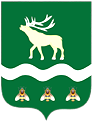 Российская Федерация Приморский крайДУМА ЯКОВЛЕВСКОГО МУНИЦИПАЛЬНОГО ОКРУГАПРИМОРСКОГО КРАЯРЕШЕНИЕ30 января 2024 года                       с. Яковлевка                               № 218 - НПАО Положении об организации в границах Яковлевского муниципального округа  электро-, тепло-, газо- и водоснабжения населения, водоотведения, снабжения населения топливомВ соответствии с Федеральным законом от 06.10.2003 № 131-ФЗ «Об общих принципах организации местного самоуправления в Российской Федерации», Законом Приморского края от 05.12.2022 № 247-КЗ «О Яковлевском муниципальном округе Приморского края», Уставом Яковлевского муниципального округа, в связи с созданием Яковлевского муниципального округа и необходимостью формирования нормативной правовой базы Яковлевского муниципального округа Дума Яковлевского муниципального округаРЕШИЛА:	1. Утвердить Положение об организации в границах Яковлевского муниципального округа  электро-, тепло-,  газо- и водоснабжения населения, водоотведения, снабжения населения топливом  (прилагается).2. Признать утратившим силу решение Думы Яковлевского муниципального района от 11.12.2014 № 206-НПА «О Положении об организации в границах Яковлевского муниципального района  электро-, тепло-, газо- и водоснабжения населения, водоотведения, снабжения населения топливом в пределах полномочий, установленных законодательством Российской Федерации».3. Настоящее решение вступает в силу после его официального опубликования.4. Опубликовать настоящее решение в газете «Сельский труженик» и разместить на официальном сайте Яковлевского муниципального округа в информационно-телекоммуникационной сети «Интернет».Председатель Думы Яковлевского муниципального округа                                                              Е.А. ЖивотягинГлава Яковлевского муниципального округа                                                               А.А. КоренчукПриложение УТВЕРЖДЕНОрешением Думы Яковлевского муниципального округаот 30.01.2024 № 218 - НПАПоложениеоб организации в границах Яковлевского муниципальногоокруга электро-, тепло-, газо- и водоснабжения населения, водоотведения, снабжения населения топливом Общие положения1.1. Настоящее Положение разработано на основании Федерального закона от 06.10.2003 № 131-ФЗ «Об общих принципах организации местного самоуправления в Российской Федерации», Федерального закона от 07.12.2011 № 416-ФЗ «О водоснабжении и водоотведении», Федерального закона от 27.07.2010 № 190-ФЗ «О теплоснабжении», Федерального закона от 31.03.1999 № 69-ФЗ «О газоснабжении в Российской Федерации»,  Федерального закона от 23.11.2009 № 261-ФЗ «Об энергосбережении и повышении энергетической эффективности и о внесении изменений в отдельные законодательные акты Российской Федерации». 1.2. В настоящем Положении используются следующие основные термины и понятия:тепловая энергия - энергетический ресурс, при потреблении которого изменяются термодинамические параметры теплоносителей (температура, давление);теплоснабжающая организация - организация, осуществляющая продажу потребителям и (или) теплоснабжающим организациям произведенных или приобретенных тепловой энергии (мощности), теплоносителя и владеющая на праве собственности или ином законном основании источниками тепловой энергии и (или) тепловыми сетями в системе теплоснабжения, посредством которой осуществляется теплоснабжение потребителей тепловой энергии;теплосетевая организация - организация, оказывающая услуги по передаче тепловой энергии;потребитель тепловой энергии - лицо, приобретающее тепловую энергию (мощность), теплоноситель для использования на принадлежащих ему на праве собственности или ином законном основании теплопотребляющих установках либо для оказания коммунальных услуг в части горячего водоснабжения и отопления;газоснабжение - одна из форм энергоснабжения, представляющая собой деятельность по обеспечению потребителей газом;водоотведение - прием, транспортировка и очистка сточных вод с использованием централизованной системы водоотведения;водоснабжение - водоподготовка, транспортировка и подача питьевой или технической воды абонентам с использованием централизованных или нецентрализованных систем холодного водоснабжения (холодное водоснабжение);организация, осуществляющая холодное водоснабжение и (или) водоотведение (организация водопроводно-канализационного хозяйства) - юридическое лицо, осуществляющее эксплуатацию централизованных систем холодного водоснабжения и (или) водоотведения, отдельных объектов таких систем;твердое топливо – дрова; топливоснабжающая организация - предприятие, учреждение, индивидуальный предприниматель, осуществляющие непосредственное снабжение населения твердым топливом на основании муниципального контракта, заключенного с Администрацией Яковлевского муниципального округа.2.  Полномочия органов местного самоуправления в областиорганизации в границах Яковлевского муниципального округа электро-, тепло-, газо- и водоснабжения населения, водоотведения, снабжения населения топливом   2.1. К полномочиям Думы Яковлевского муниципального округа в области организации в границах  Яковлевского муниципального округа электро-, тепло-, газо- и водоснабжения населения,  водоотведения, снабжения населения топливом  относятся:принятие нормативных правовых актов, регулирующих вопросы организации электро-, тепло-, газо- и водоснабжения населения, водоотведения, снабжения населения топливом; утверждение расходов бюджета Яковлевского муниципального округа на исполнение полномочий по организации в границах округа электро-, тепло-, газо- и водоснабжения населения, водоотведения, снабжения населения топливом;          иные полномочия в соответствии с действующим законодательством и Уставом Яковлевского муниципального округа. 2.2. К полномочиям Администрации Яковлевского муниципального округа в области организации в границах Яковлевского муниципального округа электро-, тепло-, газо- и водоснабжения населения, водоотведения, снабжения населения топливом относятся:организация обеспечения надежного теплоснабжения потребителей, в том числе принятие мер по организации обеспечения теплоснабжения потребителей в случае неисполнения теплоснабжающими организациями или теплосетевыми организациями своих обязательств либо отказа указанных организаций от исполнения своих обязательств;рассмотрение обращений потребителей по вопросам надежности теплоснабжения в порядке, установленном правилами организации теплоснабжения, утвержденными Правительством Российской Федерации;согласование инвестиционных программ организаций, осуществляющих регулируемые виды деятельности в сфере теплоснабжения, за исключением таких программ, которые согласовываются в соответствии  с законодательством Российской Федерации об электроэнергетике;выполнение требований, установленных правилами оценки готовности Яковлевского муниципального округа к отопительному периоду, контроль за готовностью теплоснабжающих организаций, теплосетевых организаций, отдельных категорий потребителей к отопительному периоду;согласование вывода источников тепловой энергии, тепловых сетей в ремонт и из эксплуатации в случаях, установленных Федеральным законом от 27.07.2010 № 190-ФЗ «О теплоснабжении»;утверждение схем теплоснабжения округа, в том числе присвоение статуса единой теплоснабжающей организации;осуществление в ценовых зонах теплоснабжения после окончания переходного периода муниципального контроля за выполнением единой теплоснабжающей организацией мероприятий по строительству, реконструкции и модернизации объектов теплоснабжения, необходимых для развития, повышения надежности и энергетической эффективности системы теплоснабжения, определенных для нее в схеме теплоснабжения;рассмотрение разногласий, возникающих между единой теплоснабжающей организацией и потребителем тепловой энергии при определении в договоре теплоснабжения значений параметров качества теплоснабжения и (или) параметров, отражающих допустимые перерывы в теплоснабжении, в ценовых зонах теплоснабжения, в порядке обязательного досудебного урегулирования споров и определение значений таких параметров, рекомендуемых для включения в договор теплоснабжения;осуществление иных полномочий, установленных Федеральным законом от 27.07.2010 № 190-ФЗ «О теплоснабжении»; организация водоснабжения населения, в том числе принятие мер по организации водоснабжения населения и (или) водоотведения в случае невозможности исполнения организациями, осуществляющими холодное водоснабжение, и (или) водоотведение своих обязательств либо в случае отказа указанных организаций от исполнения своих обязательств;определение для централизованной системы холодного водоснабжения и (или) водоотведения Яковлевского муниципального округа гарантирующей организации;согласование вывода объектов централизованных систем холодного водоснабжения и (или) водоотведения в ремонт и из эксплуатации;        утверждение технических заданий на разработку инвестиционных программ в сфере  водоснабжения и водоотведения;        согласование инвестиционных программ в сфере водоснабжения и  водоотведения;   утверждение схем водоснабжения и водоотведения;заключение соглашений об условиях осуществления регулируемой деятельности в сфере водоснабжения и водоотведения в случаях, предусмотренных Федеральным законом от 07.12.2011 № 416-ФЗ «О водоснабжении и водоотведении»;установление нормативов состава сточных вод;иные полномочия, установленные Федеральным законом от 07.12.2011 № 416-ФЗ «О водоснабжении и водоотведении»;     в пределах  полномочий в сфере водоснабжения и водоотведения  запрашивать у организаций, осуществляющих холодное водоснабжение и (или) водоотведение, информацию, необходимую для осуществления полномочий;подготовка населения к использованию газа в соответствии с межрегиональными и региональными программами газификации жилищно-коммунального хозяйства, промышленных и иных организаций;согласование схем расположения объектов газоснабжения, используемых для обеспечения населения газом;разработка и реализация муниципальных программ;              установление требований к программам в области энергосбережения и повышения энергетической эффективности организаций коммунального комплекса, цены (тарифы) на товары, услуги которых подлежат установлению органами местного самоуправления;             информационное обеспечение мероприятий по энергосбережению и повышению энергетической эффективности, определенных в качестве обязательных федеральными законами и иными нормативными правовыми актами Российской Федерации, а также предусмотренных соответствующей муниципальной программой в области энергосбережения и повышения энергетической эффективности;                координация мероприятий по энергосбережению и повышению энергетической эффективности и контроль за их проведением муниципальными учреждениями, муниципальными унитарными предприятиями;          осуществление иных полномочий в области энергосбережения и повышения энергетической эффективности, отнесенных Федеральным законом от 23.11.2009 № 261-ФЗ «Об энергосбережении и повышении энергетической эффективности и о внесении изменений в отдельные законодательные акты Российской Федерации», другими федеральными законами к полномочиям органов местного самоуправления;       назначение главой Яковлевского муниципального округа уполномоченного органа для организации снабжения населения твердым топливом;       определение потребности населения в твердом топливе;       определение для снабжения населения твердым топливом единой топливоснабжающей организации на территории Яковлевского муниципального округа;определение порядка и условий организации снабжения населения Яковлевского муниципального округа твердым топливом;взаимодействие с организациями различных форм собственности, индивидуальными предпринимателями по вопросам качества оказываемых услуг;совместно с организациями различных форм собственности, индивидуальными предпринимателями информирование жителей округа через средства массовой по вопросам обеспечения их топливом;получение от организаций различных форм собственности, индивидуальных предпринимателей информаций, необходимых для осуществления полномочий.3. Требования к осуществлению организации в границах  Яковлевского муниципального округа электро-, тепло-, газо- и водоснабжения населения, водоотведения, снабжения населения топливом        3.1. Работы по осуществлению организации в границах  Яковлевского муниципального округа  электро-, тепло-, газо- и водоснабжения населения,  водоотведения, снабжения населения топливом, должны выполняться в соответствии с требованиями действующего законодательства Российской Федерации.3.2. Строительство и реконструкция объектов электро-, тепло- , газо- и водоснабжения населения, водоотведения в границах Яковлевского муниципального округа, выполняются в соответствии с разработанной и утвержденной в установленном порядке проектно-сметной документацией через организации, определяемые по итогам проводимых конкурсов, аукционов.3.3. Контроль по осуществлению организации в границах  Яковлевского муниципального округа  электро-, тепло-, газо- и водоснабжения населения,  водоотведения, снабжения населения топливом осуществляет Администрация Яковлевского муниципального округа  в пределах своих полномочий. 4. Финансовое обеспечение организации в границах  Яковлевского муниципального округа электро-, тепло-, газо- и водоснабжения населения, водоотведения, снабжения населения топливом      Финансовое обеспечение деятельности по организации в границах  Яковлевского муниципального округа  электро-, тепло-, газо- и водоснабжения населения,  водоотведения, снабжения населения топливом осуществляется в пределах средств, предусмотренных в бюджете Яковлевского муниципального округа за счет всех источников финансирования.